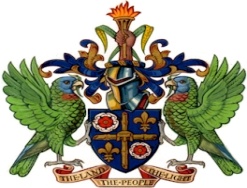 GOVERNMENT OF SAINT LUCIAMinistry of Health, Wellness and Elderly AffairsCONTRACT AWARD NOTICEProject Title: Saint Lucia Health System Strengthening ProjectSource of Funding: IDA Credit# 63160- LCContract Title: Procurement of Mammography MachinesReference: SLU_HSSP_MAM _RFBSelection Method: Request for BidsAwarded Firm	Name:	Biomedical Enterprises Trinidad and Tobago LimitedAddress: 	#7 El Socorro Road Extension #2, El Socorro Road, San Juan, TrinidadRead out Price:	USD 463,002.00Evaluated Price:	XCD 1,250,105.40Contract price: 	USD 463,002.00Contract Signature Date:	April 2024Contract Duration:	3 monthsEvaluated Firms:Rejected Firms:Express Medical Group Inc.                  	Non-compliance to bidding requirementsHealth 2000 Plus Ltd.				Non-compliance to bidding requirementsG & G Co. Ltd.				Non-compliance to bidding requirementsB & B Money Savers Inc.			Non-compliance to bidding requirementsCP Global Advisors LLC			Non-compliance to bidding requirementsJeanette Jn Louis HughesProject CoordinatorProject Implementation UnitMinistry of Health, Wellness and Elderly Affairs1st Floor Sureline BuildingVide BoutielleCastriesSaint LuciaFirmRead out Price and Currency Evaluated Price, XCDCEDI Europe bvEuro 485,584.581,415,114.86Biomedical Enterprises Trinidad and Tobago LimitedUSD 463,002.001,250,105.40Medical Outfitters Inc.USD 589,646.001,592,044.20Health 2000 Plus Ltd.XCD 1,850,632.00Rejected as non-responsiveExpress Medical Group Inc.XCD 864,374.10Rejected as non-responsiveG & G Co. Ltd.XCD 971, 076.50Rejected as non-responsiveB & B Money Savers Inc.XCD 2, 373,750.00Rejected as non-responsiveCP Global Advisors LLCUSD 259,998.00Rejected as non-responsive